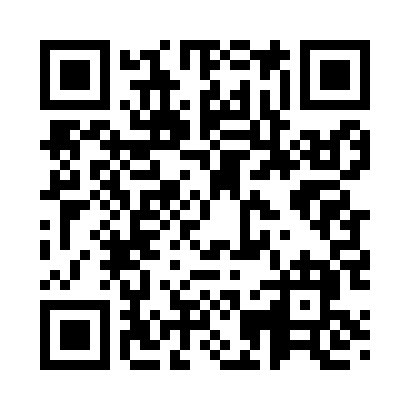 Prayer times for Billings Park, Wisconsin, USAWed 1 May 2024 - Fri 31 May 2024High Latitude Method: Angle Based RulePrayer Calculation Method: Islamic Society of North AmericaAsar Calculation Method: ShafiPrayer times provided by https://www.salahtimes.comDateDayFajrSunriseDhuhrAsrMaghribIsha1Wed4:145:531:065:048:199:592Thu4:115:511:055:048:2010:013Fri4:095:501:055:058:2210:024Sat4:075:481:055:058:2310:045Sun4:055:471:055:068:2410:066Mon4:035:451:055:068:2610:087Tue4:015:441:055:078:2710:108Wed3:595:421:055:078:2810:129Thu3:575:411:055:088:3010:1410Fri3:555:401:055:088:3110:1611Sat3:535:381:055:098:3210:1812Sun3:515:371:055:098:3310:2013Mon3:495:361:055:098:3510:2214Tue3:475:341:055:108:3610:2415Wed3:455:331:055:108:3710:2616Thu3:435:321:055:118:3810:2817Fri3:415:311:055:118:3910:3018Sat3:395:301:055:128:4110:3219Sun3:385:291:055:128:4210:3320Mon3:365:281:055:128:4310:3521Tue3:345:271:055:138:4410:3722Wed3:325:261:055:138:4510:3923Thu3:315:251:055:148:4610:4124Fri3:295:241:055:148:4710:4325Sat3:285:231:065:158:4810:4426Sun3:265:221:065:158:4910:4627Mon3:255:211:065:158:5110:4828Tue3:235:211:065:168:5210:4929Wed3:225:201:065:168:5210:5130Thu3:205:191:065:178:5310:5331Fri3:195:191:065:178:5410:54